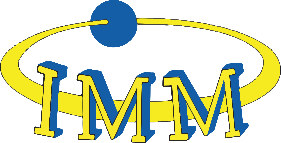 REGISTRATION FORM FOR IMM CERTIFIED TRAINERApplicant is required to make payment for the following fees payable, upon notification from IMM:Registration fee of RM100IMM membership fee according to membership grade (Applicant shall be required to have a 5-year IMM membership from the date of registration)Entrance/processing fee for membership (not applicable for existing IMM members)Payment can be made by cheque, telegraphic transfer, bank draft, cash deposit machine or via online/internet banking to the following bank account:	Account Name: 	Institute of Materials, Malaysia	Account No:	8009055156	Swift Code:	CIBBMYKL	Bank Name:	CIMB BANK	Country:		MalaysiaPlease email your bank in slip or transaction receipt as your payment proof to secretariat@iomm.org.my. For any inquiries, please refer to IMM website at www.iomm.org.my. You may also contact IMM Secretariat via email at secretariat@iomm.org.my, call at 03-7661 1591 or WhatsApp at 018-911 3480. PARTICULARS OF APPLICANTPARTICULARS OF APPLICANTPARTICULARS OF APPLICANTPARTICULARS OF APPLICANTPARTICULARS OF APPLICANTName of Applicant (as in IC/Passport)Passport PhotoDate of BirthAgePassport PhotoIC or Passport No.IMM Membership No.Passport PhotoName of Company/ Employer Passport PhotoDepartment/SectionCurrent PositionCompany AddressCorrespondence AddressMobile Phone No.Email AddressTRAINING EXPERTISE/AREATRAINING EXPERTISE/AREAList the program(s) or scheme(s) for registration as certified trainer  SUBMISSION OF SUPPORTING DOCUMENTS SUBMISSION OF SUPPORTING DOCUMENTS Completed registration form should be submitted with the following supporting documents: Completed registration form should be submitted with the following supporting documents: Please tick (✓)Please tick (✓)Copy of IC/PassportLatest curriculum vitae (CV)Copy of competency certificates or other professional certificates (relevant to trainer’s expertise) Signature of Applicant:    _______________________________________________	Date:    _______________________FOR OFFICE USE ONLY FOR OFFICE USE ONLY FOR OFFICE USE ONLY FOR OFFICE USE ONLY FOR OFFICE USE ONLY FOR OFFICE USE ONLY FOR OFFICE USE ONLY FOR OFFICE USE ONLY Date of Submission:Date of Submission:                Payment:                Payment:RM ______________    Date: ____________________RM ______________    Date: ____________________Reviewed by:Reviewed by:Reviewed by:Reviewed by:Reviewed by:Reviewed by:Reviewed by:Reviewed by:Name:Date:Date of ECP Approval:Date of ECP Approval:Date of ECP Approval:           Certificate No.:           Certificate No.:Fees Payable and Payment Mode Fees Payable and Payment Mode Fees Payable and Payment Mode Fees Payable and Payment Mode Fees Payable and Payment Mode Fees Payable and Payment Mode Fees Payable and Payment Mode Fees Payable and Payment Mode 